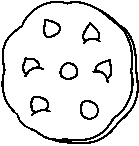 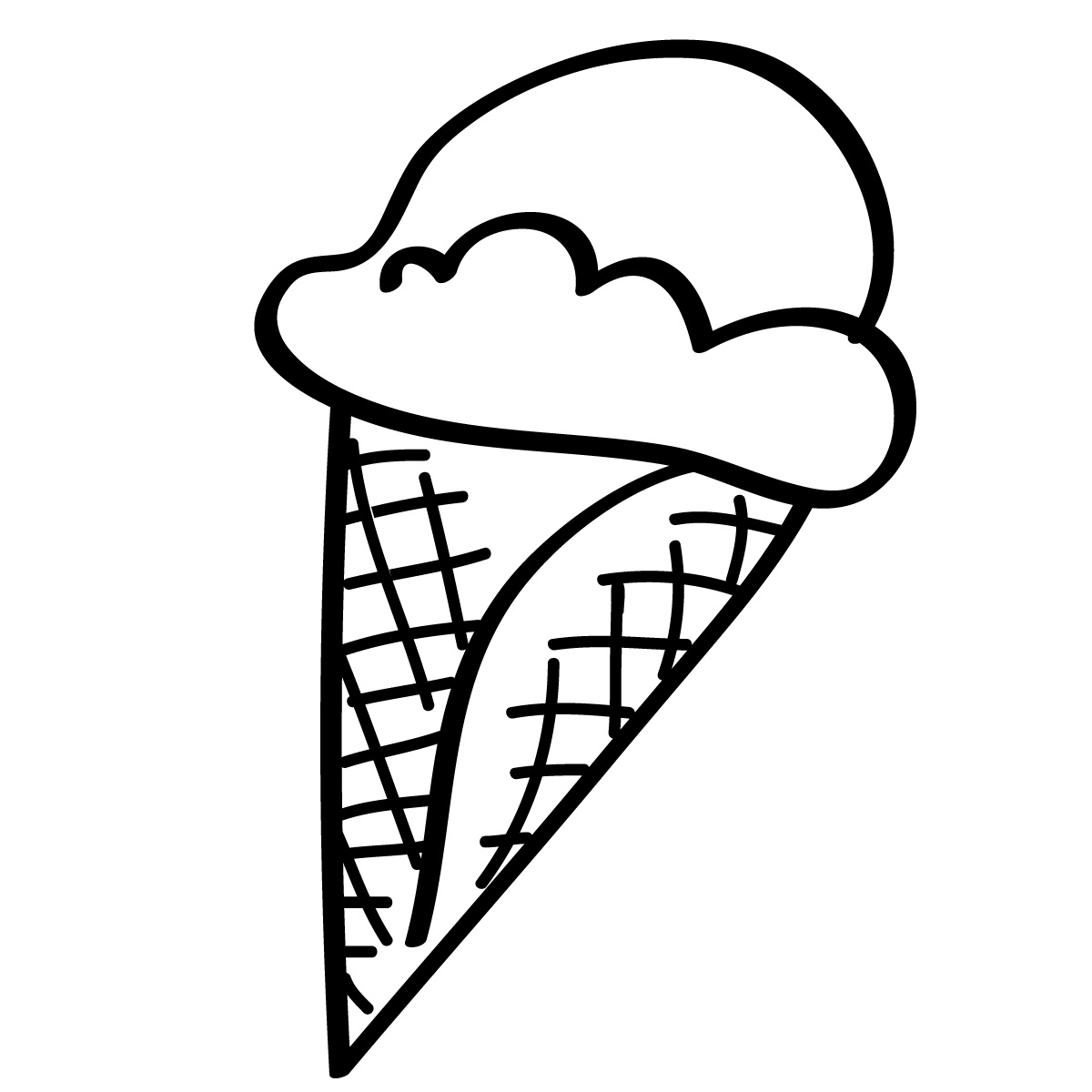 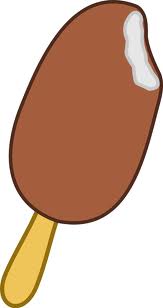 Dear Families, 	It is hard to believe that we are a few weeks into our school year!  Now that the children are comfortable with the cafeteria environment and routine, we would like to offer the opportunity for them to buy extra snacks, including ice cream, chips, snack cakes, cookies, etc.  This money would be taken from their cafeteria account.  If you would like your child to buy extra snacks, please fill out the bottom portion and send it back in on Monday.  If, at any time, there is a change for your child, please just send us a note.When you send in money for your child, please be sure to place it in an envelope with your child’s name.  You can also put money on your child’s account for extra snacks.  If you have any questions, please feel free to contact your child’s teacher.				Thank you,				The Kindergarten TeamChild’s Name ____________________________________________	 I prefer that my child does not buy extra snacks.___  My child may buy extra snacks anytime.Additional Comments/Specifications: __________________________________________________________________________________________________Parent/Guardian Signature _______________________